Выписка из реестра зарегистрированных средств массовой информациипо состоянию  на   31.07.2020 г.Регистрационный номер и дата принятия решения о регистрации: серия Эл  № ФС77-76066 от 24    июня  2019 г.Статус средства массовой информации: ДействующееНаименование (название) средства массовой информации: сетевой научно-практический журнал частного и публичного права "Ius Publicum et Privatum"Язык(и): русский, английскийАдрес  редакции: 160002, Вологодская обл., г. Вологда, ул. Щетинина, д. 2Доменное имя сайта в информационно-телекоммуникационной сети «Интернет» (для сетевого издания): pravojournal.ruПримерная тематика и (или) специализация: Научно-популярная информация об актуальных проблемах частного и публичного права, реклама в соответствии с законодательством Российской Федерации о рекламеФорма периодического распространения (вид - для периодического печатного издания): сетевое изданиеТерритория  распространения: Российская Федерация, зарубежные страныУчредитель (соучредители):  федеральное казенное образовательное учреждение высшего образования "Вологодский институт права и экономики Федеральной службы исполнения наказаний" (ОГРН 1023500897694),
федеральное государственное бюджетное образовательное учреждение высшего образования "Вологодский государственный университет" (ОГРН 1023500876453)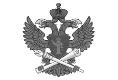 Документ подписан электронной подписью в системе электронного документооборота РоскомнадзораСВЕДЕНИЯ О СЕРТИФИКАТЕ ЭПСВЕДЕНИЯ О СЕРТИФИКАТЕ ЭПСертификат1d5dcbe4ee3da300000000329920003ВладелецВиноградов Максим ВикторовичДействителенс 06.02.2020 по 06.02.2021